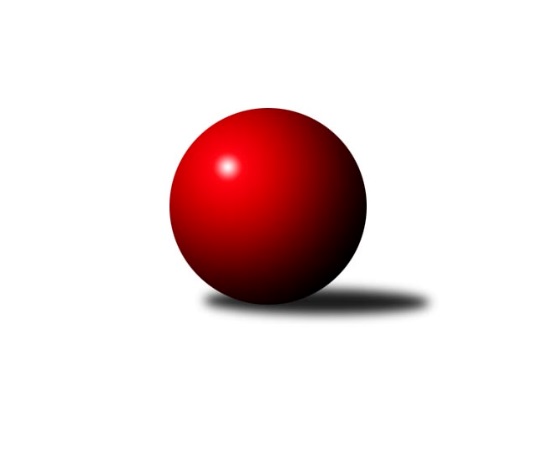 Č.13Ročník 2018/2019	12.12.2018Nejlepšího výkonu v tomto kole: 2495 dosáhlo družstvo: Slavoj Velké Popovice BMistrovství Prahy 3 2018/2019Výsledky 13. kolaSouhrnný přehled výsledků:KK Dopravní podniky Praha C	- SK Rapid Praha 	3:5	2205:2232	4.0:8.0	3.12.TJ ZENTIVA Praha 	- KK Dopravní podniky Praha B	6:2	2456:2354	7.0:5.0	3.12.SK Meteor Praha D	- PSK Union Praha C	7:1	2473:2304	10.0:2.0	4.12.SK Žižkov Praha D	- TJ Sokol Praha-Vršovice C	7:1	2406:2161	9.0:3.0	5.12.KK Konstruktiva Praha E	- TJ Astra Zahradní Město B	5:3	2341:2313	5.5:6.5	6.12.Slavoj Velké Popovice B	- SK Meteor Praha C	7:1	2495:2269	9.0:3.0	6.12.TJ Praga Praha B	- AC Sparta B	4:4	2275:2284	7.0:5.0	12.12.PSK Union Praha C	- TJ Astra Zahradní Město B	6.5:1.5	2351:2237	7.5:4.5	10.12.Tabulka družstev:	1.	Slavoj Velké Popovice B	13	10	0	3	73.0 : 31.0 	97.0 : 59.0 	 2346	20	2.	SK Meteor Praha D	13	9	1	3	68.0 : 36.0 	95.0 : 61.0 	 2366	19	3.	TJ Astra Zahradní Město B	13	9	0	4	62.5 : 41.5 	88.0 : 68.0 	 2342	18	4.	KK Konstruktiva Praha E	13	8	1	4	63.0 : 41.0 	90.5 : 65.5 	 2273	17	5.	SK Rapid Praha	13	7	0	6	55.0 : 49.0 	89.0 : 67.0 	 2333	14	6.	SK Meteor Praha C	13	7	0	6	50.0 : 54.0 	69.0 : 87.0 	 2255	14	7.	AC Sparta B	13	6	1	6	58.0 : 46.0 	80.5 : 75.5 	 2342	13	8.	TJ Praga Praha B	13	5	2	6	51.0 : 53.0 	70.0 : 86.0 	 2242	12	9.	TJ Sokol Praha-Vršovice C	13	6	0	7	44.0 : 60.0 	71.5 : 84.5 	 2243	12	10.	SK Žižkov Praha D	13	5	1	7	43.0 : 61.0 	65.0 : 91.0 	 2285	11	11.	KK Dopravní podniky Praha B	13	4	1	8	42.0 : 62.0 	68.5 : 87.5 	 2288	9	12.	PSK Union Praha C	13	4	1	8	40.0 : 64.0 	66.0 : 90.0 	 2186	9	13.	KK Dopravní podniky Praha C	13	4	0	9	39.5 : 64.5 	67.0 : 89.0 	 2235	8	14.	TJ ZENTIVA Praha	13	3	0	10	39.0 : 65.0 	75.0 : 81.0 	 2277	6Podrobné výsledky kola:	 KK Dopravní podniky Praha C	2205	3:5	2232	SK Rapid Praha 	Miroslav Málek	 	 200 	 204 		404 	 1:1 	 335 	 	203 	 132		František Pudil	Milan Švarc	 	 176 	 177 		353 	 1:1 	 342 	 	155 	 187		Josef Pokorný	Petra Švarcová	 	 192 	 219 		411 	 1:1 	 408 	 	204 	 204		Vojtěch Roubal	Jaroslav Michálek	 	 168 	 179 		347 	 0:2 	 370 	 	178 	 192		Vítězslav Hampl	Jiří Svozílek	 	 173 	 208 		381 	 1:1 	 384 	 	184 	 200		Petr Valta	Karel Hnátek ml.	 	 160 	 149 		309 	 0:2 	 393 	 	195 	 198		Martin Podholarozhodčí: vedoucí družstevNejlepší výkon utkání: 411 - Petra Švarcová	 TJ ZENTIVA Praha 	2456	6:2	2354	KK Dopravní podniky Praha B	Ladislav Holeček	 	 180 	 217 		397 	 1:1 	 387 	 	186 	 201		Karel Hnátek st.	Jan Bártl	 	 202 	 207 		409 	 1:1 	 406 	 	204 	 202		Jiří Štoček	Lenka Krausová	 	 241 	 209 		450 	 2:0 	 362 	 	183 	 179		Bohumil Plášil	Věra Štefanová	 	 191 	 178 		369 	 1:1 	 380 	 	182 	 198		Martin Štochl	Eliška Fialová	 	 187 	 192 		379 	 0:2 	 406 	 	212 	 194		Miroslav Tomeš	Miloslav Kellner	 	 218 	 234 		452 	 2:0 	 413 	 	210 	 203		Jindřich Habadarozhodčí: Nejlepší výkon utkání: 452 - Miloslav Kellner	 SK Meteor Praha D	2473	7:1	2304	PSK Union Praha C	Miroslav Šostý	 	 207 	 217 		424 	 2:0 	 381 	 	186 	 195		Jan Neckář ml.	Jan Pozner	 	 196 	 176 		372 	 1:1 	 406 	 	187 	 219		Renata Göringerová	Michael Šepič	 	 208 	 207 		415 	 1:1 	 408 	 	217 	 191		Květuše Pytlíková	Vladimír Dvořák	 	 219 	 210 		429 	 2:0 	 344 	 	159 	 185		Helena Hanzalová	Richard Sekerák	 	 214 	 211 		425 	 2:0 	 404 	 	199 	 205		Jiří Haken	Zdeněk Boháč	 	 190 	 218 		408 	 2:0 	 361 	 	151 	 210		Jiří Peter *1rozhodčí: střídání: *1 od 42. hodu Jiřina MansfeldováNejlepší výkon utkání: 429 - Vladimír Dvořák	 SK Žižkov Praha D	2406	7:1	2161	TJ Sokol Praha-Vršovice C	Lenka Špačková	 	 228 	 184 		412 	 2:0 	 352 	 	175 	 177		Ivo Vávra	Michal Truksa	 	 168 	 231 		399 	 2:0 	 330 	 	159 	 171		Jiří Vilímovský	Jitka Radostová	 	 208 	 206 		414 	 2:0 	 386 	 	188 	 198		Vladimír Strnad	Bohumil Strnad	 	 198 	 187 		385 	 2:0 	 294 	 	150 	 144		Jaroslav Bělohlávek	Martin Tožička	 	 194 	 234 		428 	 1:1 	 375 	 	197 	 178		Jana Myšičková	František Brodil	 	 172 	 196 		368 	 0:2 	 424 	 	210 	 214		Karel Wolfrozhodčí: Nejlepší výkon utkání: 428 - Martin Tožička	 KK Konstruktiva Praha E	2341	5:3	2313	TJ Astra Zahradní Město B	Zbyněk Lébl	 	 198 	 197 		395 	 1.5:0.5 	 376 	 	198 	 178		Vojtěch Kostelecký	Milan Perman	 	 220 	 211 		431 	 2:0 	 337 	 	155 	 182		Jakub Jetmar	Jiřina Beranová	 	 187 	 177 		364 	 0:2 	 389 	 	202 	 187		Tomáš Kudweis	Tomáš Eštók *1	 	 162 	 177 		339 	 0:2 	 386 	 	186 	 200		Lucie Hlavatá	Stanislava Švindlová *2	 	 184 	 229 		413 	 2:0 	 402 	 	178 	 224		Marek Sedlák	Bohumír Musil	 	 204 	 195 		399 	 0:2 	 423 	 	218 	 205		Radovan Šimůnekrozhodčí: střídání: *1 od 51. hodu František Vondráček, *2 od 51. hodu Vlastimil ChlumskýNejlepší výkon utkání: 431 - Milan Perman	 Slavoj Velké Popovice B	2495	7:1	2269	SK Meteor Praha C	Ladislav Musil	 	 202 	 236 		438 	 1:1 	 399 	 	216 	 183		Karel Mašek	Petr Kapal	 	 205 	 204 		409 	 2:0 	 355 	 	174 	 181		Jaroslav Novák	Emilie Somolíková	 	 211 	 225 		436 	 2:0 	 354 	 	189 	 165		Jiří Svoboda	Čeněk Zachař	 	 216 	 226 		442 	 2:0 	 383 	 	206 	 177		Václav Šrajer	Gabriela Jirásková	 	 171 	 194 		365 	 0:2 	 404 	 	206 	 198		Zdeněk Míka	Tomáš Jícha	 	 217 	 188 		405 	 2:0 	 374 	 	197 	 177		Jan Petráčekrozhodčí: vedoucí družstevNejlepší výkon utkání: 442 - Čeněk Zachař	 TJ Praga Praha B	2275	4:4	2284	AC Sparta B	Ondřej Maňour	 	 217 	 203 		420 	 1:1 	 378 	 	157 	 221		Kamila Svobodová	Kryštof Maňour	 	 196 	 214 		410 	 2:0 	 371 	 	190 	 181		Miroslav Viktorin	Petr Kšír	 	 169 	 166 		335 	 0:2 	 429 	 	200 	 229		Jan Vácha	Lukáš Jirsa	 	 193 	 198 		391 	 2:0 	 356 	 	179 	 177		Zdeněk Cepl	Tomáš Smékal	 	 190 	 186 		376 	 2:0 	 346 	 	186 	 160		Jiří Lankaš	Martin Jelínek	 	 157 	 186 		343 	 0:2 	 404 	 	202 	 202		Vít Fikejzlrozhodčí: vedoucí družstevNejlepší výkon utkání: 429 - Jan Vácha	 PSK Union Praha C	2351	6.5:1.5	2237	TJ Astra Zahradní Město B	Jan Neckář ml.	 	 173 	 206 		379 	 1.5:0.5 	 350 	 	173 	 177		Lucie Hlavatá	Jiří Haken	 	 190 	 196 		386 	 1:1 	 386 	 	189 	 197		Tomáš Kudweis	Květuše Pytlíková	 	 201 	 181 		382 	 1:1 	 372 	 	189 	 183		Marek Sedlák	Jiřina Mansfeldová	 	 212 	 208 		420 	 2:0 	 348 	 	179 	 169		Martin Kozdera	Miloslav Fous	 	 198 	 211 		409 	 1:1 	 391 	 	201 	 190		Radovan Šimůnek	Jitka Vykouková	 	 203 	 172 		375 	 1:1 	 390 	 	187 	 203		Vojtěch Kosteleckýrozhodčí: Nejlepší výkon utkání: 420 - Jiřina MansfeldováPořadí jednotlivců:	jméno hráče	družstvo	celkem	plné	dorážka	chyby	poměr kuž.	Maximum	1.	Miloslav Kellner 	TJ ZENTIVA Praha 	424.14	295.4	128.8	6.5	6/6	(457)	2.	Richard Sekerák 	SK Meteor Praha D	423.71	294.5	129.2	6.0	6/7	(455)	3.	Radovan Šimůnek 	TJ Astra Zahradní Město B	422.65	297.1	125.5	6.5	8/8	(463)	4.	Karel Wolf 	TJ Sokol Praha-Vršovice C	416.54	285.7	130.8	5.6	4/4	(457)	5.	Ladislav Musil 	Slavoj Velké Popovice B	415.88	278.0	137.8	4.9	7/8	(454)	6.	Vladimír Dvořák 	SK Meteor Praha D	415.57	288.3	127.2	8.1	7/7	(466)	7.	Čeněk Zachař 	Slavoj Velké Popovice B	415.08	292.0	123.1	5.9	8/8	(461)	8.	Jakub Pytlík 	PSK Union Praha C	414.58	283.3	131.3	6.0	4/6	(474)	9.	Vojtěch Kostelecký 	TJ Astra Zahradní Město B	412.88	280.3	132.6	6.5	8/8	(462)	10.	Tomáš Jícha 	Slavoj Velké Popovice B	410.71	287.1	123.6	6.4	7/8	(440)	11.	Miroslav Šostý 	SK Meteor Praha D	409.46	288.7	120.8	7.1	7/7	(435)	12.	Zdeněk Boháč 	SK Meteor Praha D	407.89	282.4	125.5	6.6	7/7	(461)	13.	Bohumír Musil 	KK Konstruktiva Praha E	406.05	283.9	122.2	7.8	6/7	(447)	14.	Emilie Somolíková 	Slavoj Velké Popovice B	403.33	284.4	118.9	7.3	8/8	(437)	15.	Lenka Krausová 	TJ ZENTIVA Praha 	403.17	288.7	114.5	9.6	6/6	(450)	16.	Vítězslav Hampl 	SK Rapid Praha 	401.55	277.9	123.7	7.3	6/7	(446)	17.	Martin Kovář 	TJ Praga Praha B	400.67	278.0	122.7	8.0	6/7	(460)	18.	Jiří Hofman 	SK Rapid Praha 	400.08	283.8	116.3	7.0	6/7	(433)	19.	Karel Hnátek  st.	KK Dopravní podniky Praha B	399.63	285.3	114.3	9.3	5/5	(428)	20.	Petr Valta 	SK Rapid Praha 	399.14	283.7	115.5	8.3	7/7	(432)	21.	Milan Perman 	KK Konstruktiva Praha E	398.56	279.6	119.0	7.5	6/7	(433)	22.	Ondřej Maňour 	TJ Praga Praha B	398.25	276.0	122.3	6.4	7/7	(436)	23.	Petra Švarcová 	KK Dopravní podniky Praha C	398.20	280.9	117.3	6.5	7/7	(419)	24.	Zdeněk Míka 	SK Meteor Praha C	397.90	283.3	114.6	10.5	7/7	(457)	25.	Zdeněk Cepl 	AC Sparta B	395.80	284.5	111.3	10.8	7/7	(431)	26.	Jiří Neumajer 	AC Sparta B	395.24	284.6	110.7	9.0	6/7	(427)	27.	Vít Fikejzl 	AC Sparta B	395.08	278.0	117.0	9.3	7/7	(422)	28.	Martin Tožička 	SK Žižkov Praha D	394.77	281.3	113.5	11.4	5/5	(428)	29.	Miroslav Tomeš 	KK Dopravní podniky Praha B	394.43	280.3	114.2	9.3	5/5	(424)	30.	Jaroslav Michálek 	KK Dopravní podniky Praha C	394.29	274.7	119.6	8.5	7/7	(419)	31.	Milan Švarc 	KK Dopravní podniky Praha C	392.42	272.6	119.9	8.8	6/7	(431)	32.	Kamila Svobodová 	AC Sparta B	392.29	280.8	111.5	9.9	7/7	(436)	33.	Martin Podhola 	SK Rapid Praha 	391.87	278.0	113.8	8.9	5/7	(444)	34.	Antonín Švarc 	KK Dopravní podniky Praha B	390.92	285.1	105.8	9.3	4/5	(418)	35.	Jan Bártl 	TJ ZENTIVA Praha 	390.60	275.3	115.3	9.9	6/6	(428)	36.	Jitka Radostová 	SK Žižkov Praha D	390.26	280.2	110.1	10.1	5/5	(435)	37.	Vladimír Strnad 	TJ Sokol Praha-Vršovice C	390.24	280.3	110.0	8.1	4/4	(436)	38.	Marek Sedlák 	TJ Astra Zahradní Město B	390.00	277.8	112.2	10.5	6/8	(417)	39.	Jindřich Habada 	KK Dopravní podniky Praha B	389.62	283.1	106.5	10.9	5/5	(434)	40.	Tomáš Kudweis 	TJ Astra Zahradní Město B	389.50	275.9	113.6	10.5	8/8	(445)	41.	Petr Kapal 	Slavoj Velké Popovice B	387.78	277.2	110.6	9.2	8/8	(447)	42.	Jiří Novotný 	SK Meteor Praha C	386.86	274.9	111.9	8.9	6/7	(466)	43.	Jan Vácha 	AC Sparta B	386.16	278.4	107.8	11.2	7/7	(429)	44.	Lucie Hlavatá 	TJ Astra Zahradní Město B	386.03	274.4	111.6	11.6	8/8	(420)	45.	Jan Petráček 	SK Meteor Praha C	383.52	270.2	113.3	9.5	5/7	(444)	46.	Lenka Špačková 	SK Žižkov Praha D	383.05	275.8	107.3	12.1	5/5	(437)	47.	Karel Mašek 	SK Meteor Praha C	383.03	277.5	105.6	11.6	7/7	(460)	48.	Petr Štěrba 	SK Žižkov Praha D	382.58	278.0	104.6	14.1	4/5	(423)	49.	Jiří Lankaš 	AC Sparta B	380.02	281.8	98.2	14.4	7/7	(450)	50.	František Pudil 	SK Rapid Praha 	379.49	273.2	106.3	12.8	7/7	(453)	51.	Vojtěch Roubal 	SK Rapid Praha 	379.23	278.8	100.4	13.8	6/7	(428)	52.	Jiřina Mansfeldová 	PSK Union Praha C	379.00	270.3	108.7	5.8	4/6	(422)	53.	Michal Truksa 	SK Žižkov Praha D	378.83	269.3	109.6	12.4	5/5	(421)	54.	Květuše Pytlíková 	PSK Union Praha C	375.81	271.3	104.5	11.9	6/6	(408)	55.	Josef Pokorný 	SK Rapid Praha 	374.10	268.7	105.4	12.6	6/7	(434)	56.	Jaroslav Novák 	SK Meteor Praha C	373.69	268.1	105.6	11.8	6/7	(434)	57.	Jiří Peter 	PSK Union Praha C	372.64	274.2	98.5	13.1	5/6	(423)	58.	Jana Myšičková 	TJ Sokol Praha-Vršovice C	372.46	270.7	101.8	13.0	4/4	(443)	59.	Miroslav Málek 	KK Dopravní podniky Praha C	371.57	265.6	106.0	11.0	7/7	(410)	60.	Eliška Fialová 	TJ ZENTIVA Praha 	370.98	267.4	103.6	13.7	6/6	(446)	61.	Karel Svitavský 	TJ Sokol Praha-Vršovice C	370.75	263.5	107.3	8.8	3/4	(397)	62.	Jiří Svozílek 	KK Dopravní podniky Praha C	370.14	269.6	100.5	13.7	7/7	(413)	63.	Věra Štefanová 	TJ ZENTIVA Praha 	368.54	263.4	105.2	12.9	5/6	(398)	64.	Kryštof Maňour 	TJ Praga Praha B	368.52	267.5	101.0	13.0	6/7	(410)	65.	Tomáš Smékal 	TJ Praga Praha B	367.64	264.5	103.1	15.1	7/7	(410)	66.	Jiří Haken 	PSK Union Praha C	365.89	256.9	109.0	12.7	6/6	(419)	67.	Jiří Svoboda 	SK Meteor Praha C	364.64	264.1	100.5	12.9	6/7	(438)	68.	Petr Kšír 	TJ Praga Praha B	362.69	261.2	101.5	13.8	7/7	(424)	69.	Stanislava Švindlová 	KK Konstruktiva Praha E	362.30	256.4	105.9	10.4	5/7	(385)	70.	Ivo Vávra 	TJ Sokol Praha-Vršovice C	362.06	263.8	98.3	15.3	3/4	(411)	71.	Martin Štochl 	KK Dopravní podniky Praha B	361.40	260.2	101.2	12.1	4/5	(388)	72.	Ladislav Holeček 	TJ ZENTIVA Praha 	359.75	262.6	97.2	13.6	6/6	(425)	73.	Lubomír Čech 	KK Dopravní podniky Praha B	359.50	256.5	103.0	14.0	4/5	(384)	74.	Jan Neckář  ml.	PSK Union Praha C	356.61	258.0	98.6	11.1	6/6	(397)	75.	Eva Václavková 	Slavoj Velké Popovice B	355.00	261.0	94.0	14.3	6/8	(415)	76.	Jiří Vilímovský 	TJ Sokol Praha-Vršovice C	340.21	251.1	89.1	16.0	4/4	(392)	77.	Jiří Třešňák 	SK Meteor Praha C	333.20	248.1	85.1	18.9	5/7	(376)	78.	Jaroslav Bělohlávek 	TJ Sokol Praha-Vršovice C	327.42	243.2	84.3	17.8	3/4	(356)	79.	Karel Hnátek  ml.	KK Dopravní podniky Praha C	318.84	237.4	81.5	17.3	7/7	(349)		Einar Bareš 	KK Dopravní podniky Praha B	443.00	302.0	141.0	9.0	1/5	(443)		Josef Kašpar 	TJ Praga Praha B	431.00	285.0	146.0	2.0	1/7	(431)		Renata Göringerová 	PSK Union Praha C	406.00	280.0	126.0	7.0	1/6	(406)		Petr Stoklasa 	KK Dopravní podniky Praha C	406.00	291.0	115.0	7.0	2/7	(434)		Pavel Pavlíček 	AC Sparta B	405.00	283.0	122.0	8.0	1/7	(405)		Vít Kluganost 	TJ Praga Praha B	400.00	299.0	101.0	9.0	1/7	(400)		Vlastimil Chlumský 	KK Konstruktiva Praha E	398.00	279.7	118.3	8.0	3/7	(425)		František Vondráček 	KK Konstruktiva Praha E	397.33	273.3	124.0	11.3	3/7	(415)		Václav Šrajer 	SK Meteor Praha C	395.75	291.0	104.8	11.4	2/7	(436)		Zbyněk Lébl 	KK Konstruktiva Praha E	391.75	276.8	115.0	8.1	4/7	(421)		Bedřich Bernátek 	SK Meteor Praha D	388.89	263.9	125.0	8.4	3/7	(447)		Lukáš Pelánek 	TJ Sokol Praha-Vršovice C	385.25	275.8	109.5	9.5	2/4	(414)		Martin Jelínek 	TJ Praga Praha B	384.30	272.3	112.0	10.6	2/7	(421)		Bohumil Strnad 	SK Žižkov Praha D	383.63	275.9	107.8	9.3	3/5	(438)		Miloslav Fous 	PSK Union Praha C	382.50	265.5	117.0	11.0	1/6	(409)		Jiří Chrdle 	SK Meteor Praha D	380.17	288.1	92.1	16.0	3/7	(397)		Jiřina Beranová 	KK Konstruktiva Praha E	379.45	275.2	104.3	11.4	4/7	(404)		Jaroslav Zahrádka 	KK Konstruktiva Praha E	377.50	267.3	110.3	10.3	2/7	(383)		Michael Šepič 	SK Meteor Praha D	374.75	267.7	107.1	13.3	3/7	(420)		Lukáš Jirsa 	TJ Praga Praha B	374.53	278.1	96.4	15.6	3/7	(391)		Karel Radil 	TJ Sokol Praha-Vršovice C	371.00	256.0	115.0	12.0	1/4	(371)		Miroslav Viktorin 	AC Sparta B	371.00	283.0	88.0	15.0	1/7	(371)		Karel Tomsa 	SK Žižkov Praha D	370.83	269.0	101.8	14.8	3/5	(387)		Jan Pozner 	SK Meteor Praha D	368.67	258.6	110.1	13.0	3/7	(448)		Jitka Vykouková 	PSK Union Praha C	363.33	259.7	103.7	12.7	3/6	(400)		Václav Žďárek 	SK Žižkov Praha D	362.00	275.0	87.0	15.0	1/5	(362)		Petr Peřina 	TJ Astra Zahradní Město B	359.50	260.4	99.1	14.3	2/8	(401)		Pavel Šťovíček 	Slavoj Velké Popovice B	359.00	266.0	93.0	16.0	1/8	(359)		Martin Kozdera 	TJ Astra Zahradní Město B	358.73	257.9	100.8	15.0	5/8	(383)		Jiří Štoček 	KK Dopravní podniky Praha B	356.50	256.3	100.2	13.1	3/5	(406)		Tomáš Eštók 	KK Konstruktiva Praha E	355.25	258.0	97.3	16.3	2/7	(372)		Robert Jaderko 	SK Žižkov Praha D	352.50	248.0	104.5	12.5	1/5	(356)		Jakub Jetmar 	TJ Astra Zahradní Město B	348.87	259.1	89.8	14.9	5/8	(392)		František Brodil 	SK Žižkov Praha D	346.17	256.6	89.6	16.9	3/5	(379)		Helena Hanzalová 	PSK Union Praha C	344.00	259.0	85.0	18.0	1/6	(344)		Jana Valentová 	TJ ZENTIVA Praha 	342.67	263.0	79.7	19.7	3/6	(368)		Gabriela Jirásková 	Slavoj Velké Popovice B	340.56	246.6	94.0	15.1	3/8	(365)		Jan Lukáš 	TJ Praga Praha B	340.00	244.0	96.0	14.0	1/7	(340)		Dagmar Svobodová 	KK Dopravní podniky Praha B	338.00	242.5	95.5	13.5	1/5	(351)		Bohumil Plášil 	KK Dopravní podniky Praha B	336.83	256.5	80.3	20.5	3/5	(362)		Ivan Mansfeld 	PSK Union Praha C	332.00	244.0	88.0	13.0	1/6	(332)		Zdeněk Poutník 	PSK Union Praha C	304.00	226.0	78.0	23.0	1/6	(304)		Markéta Dymáčková 	Slavoj Velké Popovice B	303.00	243.0	60.0	25.0	1/8	(303)		Pavel Jakl 	TJ Praga Praha B	302.00	221.5	80.5	20.5	4/7	(361)		Ivana Bandasová 	Slavoj Velké Popovice B	285.00	219.0	66.0	33.0	1/8	(285)		Marie Málková 	KK Dopravní podniky Praha C	276.00	202.5	73.5	22.0	2/7	(282)Sportovně technické informace:Starty náhradníků:registrační číslo	jméno a příjmení 	datum startu 	družstvo	číslo startu25485	Jan Neckář ml.	10.12.2018	PSK Union Praha C	13x5052	Vítězslav Hampl	03.12.2018	SK Rapid Praha 	12x1309	Miloslav Fous	10.12.2018	PSK Union Praha C	2x21647	Helena Hanzalová	04.12.2018	PSK Union Praha C	1x21668	Renata Göringerová	04.12.2018	PSK Union Praha C	1x
Hráči dopsaní na soupisku:registrační číslo	jméno a příjmení 	datum startu 	družstvo	Program dalšího kola:7.1.2019	po	17:30	KK Dopravní podniky Praha C - KK Dopravní podniky Praha B	7.1.2019	po	19:30	TJ ZENTIVA Praha  - SK Meteor Praha C	8.1.2019	út	17:00	SK Meteor Praha D - SK Rapid Praha 	8.1.2019	út	17:30	TJ Astra Zahradní Město B - AC Sparta B	9.1.2019	st	17:00	SK Žižkov Praha D - KK Konstruktiva Praha E	10.1.2019	čt	17:30	Slavoj Velké Popovice B - TJ Sokol Praha-Vršovice C	10.1.2019	čt	18:00	TJ Praga Praha B - PSK Union Praha C	Nejlepší šestka kola - absolutněNejlepší šestka kola - absolutněNejlepší šestka kola - absolutněNejlepší šestka kola - absolutněNejlepší šestka kola - dle průměru kuželenNejlepší šestka kola - dle průměru kuželenNejlepší šestka kola - dle průměru kuželenNejlepší šestka kola - dle průměru kuželenNejlepší šestka kola - dle průměru kuželenPočetJménoNázev týmuVýkonPočetJménoNázev týmuPrůměr (%)Výkon4xMiloslav KellnerZentiva 4525xMiloslav KellnerZentiva 114.794521xLenka KrausováZentiva 4501xLenka KrausováZentiva 114.294504xČeněk ZachařV. Popovice B4421xJan VáchaSparta B113.654295xLadislav MusilV. Popovice B4385xČeněk ZachařV. Popovice B112.114422xEmilie SomolíkováV. Popovice B4364xOndřej MaňourPraga Praha B111.264202xMilan PermanKonstruktiva E4315xLadislav MusilV. Popovice B111.1438